KATA PENGANTAR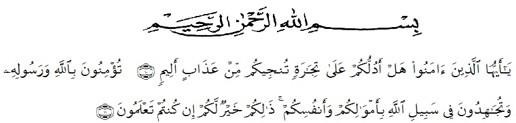 Artinya: “Hai orang-orang yang beriman, sukakah kamu aku tunjukkan suatu perniagaan yang dapat menyelamatkanmu dari azab yang pedih?”(yaitu) kamu beriman kepada Allah dan Rasul-Nya dan berjihad di jalan Allah dengan harta dan jiwamu. Itulah yang lebih baik bagimu, jika kamu mengetahui.” (Q.S. As- Shaff 10-11)Puji dan syukur penulis ucapkan kepada Allah swt., atas segala berkat dan rahmat-Nya sehingga penulis dapat menyelesaikan skripsi yang berjudul Perbandingan Keaktifan Siswa Mengunakan Model Pembelajaran Number Head Together dengan Model Pembelajaran Snowball Throwing Pada Pembelajaran Ekonomi Kelas X SMA SWASTA PAB 8 SAENTISPenulisan skripsi ini bertujuan untuk memenuhi salah satu syarat untuk memperoleh gelar sarjana pendidikan bagi mahasiswa program studi Pendidikan Ekonomi Universitas Muslim Nusantara Al Washliyah Medan.Penulis telah berusaha dengan segenap tenaga dan pikiran, tetapi karena kemampuan,  pengetahuan,  serta pengalaman  yang  masih  sangat  terbatas maka dengan  kerendahan  hati penulis  menyadari  bahwa skripsi  ini  masih  jauh  dariiiisempurna, baik isi, susunan, maupun tata bahasa. Walaupun demikian, harapan penulis agar hasil studi yang sederhana ini dapat bermanfaat  bagi pihak-pihak yang membacanya. Oleh sebab itu penulis mengharapkan kritik dan saran yang bersifat membangun dari semua pihak demi kesempurnaan skripsi ini.Penulis menyadari tidak terlepas dari berbagai kesulitan-kesulitan dalam menyelesaikannya.  Namun berkat  bantuan Allah  swt., dan bantuan dari semua pihak serta dengan usaha yang  maksimal sesuai kemampuan penulis, akhirnya skripsi   ini   dapat   diselesaikan   dengan   baik.   Atas   bantuan   tersebut,   pada kesempatan ini penulis mengucapkan terima kasih kepada:1. Bapak  Hardi  Mulyono,  SE.,  M.AP.  Rektor  Universitas  Muslim  Nusantara  Al- Washliyah Medan2. Bapak  Drs.  Samsul Bahri,  M.Si.  Dekan  FKIP  Universitas  Muslim Nusantara  Al- Washliyah Medan3. Bapak    Drs.  Rijal,  M.Pd.  Ketua  Program  Studi  Pendidikan  Ekonomi  UniversitasMuslim Nusantara Al-washliyah Medan4.  Ibu   Hj.   Dra.   Nurjannah,   M.Si.   selaku   Dosen   Pembimbing   I   yang   telah meluangkan waktu  untuk membimbing,  memberikan,  pengarahan,  saran,  dan  juga memotivasi kepada penulis sehingga skripsi ini dapat terselesaikan.5. Ibu Cita Ayni Putri Silalahi, S.E.I, M.E.I. Selaku Dosen Pembimbing II yang telah meluangkan  waktu  untuk  membimbing,  memberikan  petunjuk  dan  saran  kepada penulis sehingga skripsi ini dapat terselesaikan.6. Bapak/Ibu  staf  pengajar  dan  pegawai  Fakultas  Keguruan  dan  Ilmu PendidikanUniversitas Muslim Nusantara Al Washliyah Medan.iv.7. Teristimewa penulis persembahkan untuk Ayahanda tercinta Julianto dan Ibunda tercinta Erna Wati atas segenap pengorbanan dan kasih sayangnya yang tiada hentinya memberi motivasi, do’a, dan restu, serta memberi dukungan dan bantuan baik moril maupun materil, sehingga penulis dapat menjalani perkuliahan dan menyelasaikan skripsi ini8 .  Abangda Muhammad Prabowo dan Adik tercinta Cindy Nanda Sari, Novi Aulia yang selalu memberikan semangat kepada penulis untuk menyelesaikan skripsi.9. Teman-teman seperjuangan di Pendidikan Ekonomi Akuntansi B 2016, dan sahabat – sahabat tersayang Dewi Mustika, Frida Ranta Lidya Chan, Nadia Hayati, Devi Lestari, Hardinda Lestari, Sri Devi Agustina Saragih, Rahima Nurfadillah, Annisa pitalika Nst yang telah banyak membantu memberikan waktu, motivasi, semangat dan dorongan sehingga dapat terselesaikannya skripsi ini.Akhir kata, penulis mengucapkan banyak terima kasih, semoga tugas ini bermanfaat bagi pembaca khususnya penulis.Medan,           Juli 2020ECHA FITRIANINGSIHNPM: 161364090